Відкрита лініяНаші фахівці готові допомогти ВамНапишіть повідомлення, і ми надамо Вам відповідь у найближчий часEnterМИ ПЕРЕтелефонуємо ВАМПро компаніюДоставка та оплатаСтаттіЗапитання та відповідіПартнерамРеєстраціяУвійтиВиробництво якісних безпечних матеріалів для нарощування війЗворотний дзвінок (інформація про тел. уточнюється)ГоловнаПродукціяНаше виробництвоНовиниФотогалереяКонтактиПочаток формиSearchfor: Кінець формиотримуйте МАКСИМАЛЬНУ ЗРУЧНІСТЬ І ПІДТРИМКУ,
ПРАЦЮЮЧИ З НАДІЙНИМ БІЗНЕС-ПАРТНЕРОМ(Тут щораз змінюємо пропозицію та відповідно до неї кнопку) КНОПКАВласне виробництво в Південній КореїПродукція схвалена Асоціацією дерматологівКонтроль якості та обов'язкова сертифікаціяПродукція Доставка та оплата КонтактиПочаток формиSearchfor: (Далі вставили новий екран на 2 сторінку)У нас є спеціальна пропозиція для Вашого бізнесуОбери свою категорію, і ми відправимо спеціальну пропозицію для тебе та твого бізнесу Майстри з нарощування вій (обрати)Салони краси (обрати)Студії з нарощування вій (обрати)Інтернет-магазини (обрати)Школи та курси з нарощування вій (обрати)Магазини (обрати)Кінець формиНАША ПРОДУКЦІЯНАШІ ПЕРЕВАГИ21 ЛІНІЯ ВІЙУ нашій упаковці
максимальна кількість 
стрічок із віямиNextМАКСИМАЛЬНА ПІДТРИМКА та СЕРВІСМи працюємо в тандемі з усіма партнерами, салонами та майстрами.
Для нас важливо, щоб усі клієнти відчули високу якість нашої продукції та підтримку з боку фахівців.ONRIAL – ЕКСПЕРТ із КРАСиОдного разу, зіткнувшись з індустрією краси, а саме специфікою нарощування вій, ми зрозуміли основну потребу клієнтів – непереборне бажання підкреслити жіночу красу та індивідуальність. Так з'явилася ідея створення бренда ONRIAL і відкриття виробництва в Кореї.
Мода не стоїть на місці, і ми хочемо докласти максимальних зусиль, щоб зробити «BEAUTY» ринок кращим. Наша мета, використовуючи новітні технології виробництва, якісні та безпечні матеріали, – створити колекцію продуктів, які стануть кращими на ринку. Ми заявляємо та контролюємо високий сервіс на кожному етапі втілення нашої ідеї. Адже саме підтримка всіх майстрів, фахівців і клієнтів є найважливішою запорукою успіху розвитку бренда ONRIAL. А кожний, хто спробує продукцію компанії, стає для нас постійним партнером і хорошим другом.ЧОМУ НАС оБИРАЮТЬІЗ ЧИМ ВИ стикаєтеся:1. Низька якість бренда2. Низький сервіс3. Клієнти скаржаться на матеріали4. Чогось немає в наявності5. Немає допомоги в рекламіЯК МИ ПРАЦЮЄМО:Ми робимо все за світовими стандартами в центрі індустрії в Південній КореїМи доставляємо товари за декілька днів по всій території країниПроводимо більше 50 тестів, щоб домогтися абсолютної якостіУ нас власний склад із більше 10 000 позицій у наявностіМи активно просуваємо бренд серед кінцевих клієнтів із метою його впізнаваностіЗАРОБЛЯЙТЕ БІЛЬШЕ НА 20–30 %із брендом, що динамічно розвивається, отримуючи постійних клієнтів, які цінують якістьСКАЧАТи КАТАЛОГ ПРОДУКЦіїНАШІ КОНТАКТИВиробництво знаходиться за адресою: 568-12 Yeonsu 1(il)-dong, Yeonsu-gu, Incheon(Адреси офісів інших країн – інформація уточнюється)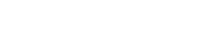 Copyright © 2018 ONRIAL.com.ua
ПРО КОМПАНІЮONRIAL – корейський виробник якісних безпечних 
матеріалів для нарощування вій, схвалених Асоціацією дерматологів.Початок формиКінець формиерхОСНОВНІ ПРИНЦИПИПідтримка та довіра– наші найголовніші
цінностіБез проблем для здоров'ядля нас важливі
безпечні компонентиКонтроль якостіми ставимо високі
вимоги до продукціїПостійні партнерипошук тільки надійних та
професійних партнерівПРО БРЕНДІдея створення бренда виникла восени 2016 р. 
Дата народження компанії та бренда – 16 лютого 2017 р. Історія розвитку ринку в сегменті матеріалів для нарощування вій останні декілька років підтверджує відсутність чітких і професійних стандартів у виробництві цієї продукції. Ми бачимо можливості та колосальний потенціал для зростання цієї індустрії. А тому поставили мету – зібрати найкращих фахівців у створенні, просуванні та роботі з потенційними партнерами і зробити компанію, яка стане експертом на цьому ринку та завоює любов кінцевих клієнтів.Ми готові стати для майстрів і салонів краси втіленням їх очікувань, впроваджуючи нові технології виробництва матеріалів, і надійним бізнес-партнером із максимальною підтримкою на кожній ділянці співпраці. І хочемо розвивати їх бізнес разом.Наша місія – підкреслювати жіночу красу та індивідуальність, надаючи максимальну підтримку в розвитку бізнесу для майстрів.Наше виробництво розташоване в Південній Кореї. 
ONRIAL – якісні безпечні матеріали для нарощування вій, схвалені Асоціацією дерматологів.УНІКАЛЬНИЙ СЕРВІС І ПІДТРИМКАЧОМУ МИ ПРИДІЛЯЄМО ОСОБЛИВу УВАГУ ЯКОСТІЯкість матеріалів – запорука регулярного доходу майстрівЧим вище якість, тим більше клієнтів до майстрів приходять за рекомендацієюЛояльність до бренда – гарантія постійних клієнтів для майстраБезпечні компоненти – це гарне здоров'я фахівця та кінцевого клієнтаМи зацікавлені в довгостроковій співпраці та задоволеності Ваших клієнтівНіяких ризиків, завжди очікуваний результатМайстри підвищують свій рівень, працюючи із преміум-матеріалами та аксесуарамиДОКУМЕНТИДОСТАВКА та ОПЛАТАУмови доставки товарівДоставка здійснюється будь-якою транспортною компанією за бажанням клієнта. Вартість доставки товарів – згідно з тарифами, установленими обраною транспортною компанією.Строки доставки. Відправлення здійснюємо в день оплати або наступного дня. Замовлення, які були оформлені в суботу та неділю, відправляємо в понеділок.Умови оплати замовленняМи працюємо за передоплатою. VISA І MASTERCARDОплата замовлення онлайн банківською карткою Visa і MasterСard або передоплата на картку.Важливо: доставка замовлення можлива після надходження коштів на наш розрахунковий рахунок.СТАТТІОсобливості вій ТМ ONRIALПри виробництві вій ми приділяємо особливу увагу якості матеріалів.ОСОБЛИВОСТІ ВІЙ ТМ ONRIALПри виробництві вій ми приділяємо особливу увагу якості матеріалів.Компанія ONRIAL виробляє продукцію у сфері індустрії краси. Основним напрямом є виготовлення матеріалів для нарощування вій, а саме: вій різного вигину, довжини і товщини, клею, препаратів для майстрів, а також усіляких додаткових матеріалів, аксесуарів та інструментів.Ми пропонуємо вії вигинів С, СС, D, товщини від 0,05 до 0,15 мм і довжини від 7 до 16 мм. У наявності є планшетки з розширеною кількістю ліній – 21 шт. в одному комплекті, а також Ви можете замовити набори вій із декількома різними довжинами в одній планшетці.При виробництві вій ми приділяємо особливу увагу якості та матеріалам, тому наша компанія використовує тільки безпечні компоненти у виготовленні вій, без шкідливих домішок та елементів, що здешевлюють. Ми проводимо подвійну перевірку якості на виробництві, щоб уся продукція відповідала високим міжнародним стандартам.
Вії мають хороші фізичні властивості: не рвуться, не ламаються та добре закріплюються на власних віях.Тренди-2018На останніх показах ChristianDior, ElisabettaFranchi, Chanel і JeremyScott усі приділили особливу увагу очам.Зараз у стилі законодавців моди простежується історично відомий тренд іще 60-х років, а саме – тонкі вії, що мають ляльковий ефект. Даний спосіб нарощування личить далеко не всім, але, як уважають візажисти, сучасній модниці необхідно часом підкреслювати елегантність і наївність, приваблюючи тим самим чоловіків, які бажають піклуватися про свою кохану.  Для створення такого макіяжу використовуються довгі вії, тут важливо підібрати підходящу для кожної дівчини довжину. Ви додасте ще більше ефекту в разі застосування штучних вій на обох віях.   Під даний метод нарощування рекомендується відразу продумати весь мейкап. Ви повинні розуміти, що в цьому випадку весь акцент іде на очі, і яскраво виділяти якісь інші ділянки – губи, наприклад, буде недоречно.   Лялькові вії роблять погляд більш широким та елегантним, а також додають йому спокуси. Вам точно підійде даний макіяж, якщо Ви молоденька дівчина й хочете справити враження на свого супутника або жаданого чоловіка.заПИТАННЯ та ВІДПОВІДІ
З якого матеріалу виготовляються Ваші вії для нарощування?
Уся наша продукція виготовляється з безпечних матеріалів і компонентів. Ми зацікавлені в тому, щоб якість вій, клею та інших препаратів відповідала міжнародним стандартам. Тому вся продукція схвалена Асоціацією дерматологів.
Чи існують у Вас спеціальні умови для постійних клієнтів?
Так, наша компанія лояльна до постійних клієнтів, ми завжди надаємо спеціальні умови та знижки. Більш детально про умови розповість наш менеджер. Залиште заявку, ми Вам зателефонуємо.
Чим Ваші матеріали кращі за ті, які зараз існують на ринку?
Наша компанія виробляє не тільки високоякісні продукти, але й здійснює різнопланову підтримку майстрів і фахівців у роботі: розширена система лояльності, накопичувальних знижок і бонусів, ми співпрацюємо із професіоналами в кожному регіоні, проводимо навчальні заходи та багато іншого.
Чи надаєте Ви брендовану продукцію Вашим постійним покупцям?
Так, надаємо. Наша компанія лояльна до постійних клієнтів, ми завжди надаємо спеціальні умови співпраці. Більш детально Вам розповість наш менеджер. Залиште заявку, ми з Вами зв'яжемося.
Скільки коштує доставка?Вартість доставки товарів здійснюється згідно з тарифами, установленими обраною транспортною компанією.Як здійснюється оплата?Ми працюємо за передоплатою. VISA І MASTERCARDОплата замовлення онлайн банківською карткою Visa і MasterСard або передоплата на картку.Важливо: доставка замовлення можлива після надходження коштів на наш розрахунковий рахунок.ДЛЯ НАШИХ ПАРТНЕРІВМи завжди готові запропонувати найвигідніші умови!КОМПАНІЯ ONRIAL ЗАПРОШУЄ ДО СПІВпраціІнтернет-магазиниШколи в 
індустрії красиСамостійно 
працюючих лешмейкерівУмови для партнерів:Різноманітний асортимент у наявностіПредставники по всій території країниВеликі знижки при оптовому замовленніЗавжди актуальна наявність товару на сайтіВисока якістьНавчальні курси для майстрів і підвищення кваліфікаціїЕксклюзивні новинкиЄдині ціни в представників компаніїПри великих замовленнях Ви отримаєте спеціальну ціну та накопичувальну систему бонусів і знижокПочаток формиЩОБ отримати ІНФОРМАЦІЮ ПРО УМОВИ, ЗАПОВНіть ФОРМУ НИЖЧЕВІЇВії чорні – міксУ КОШИК ВІЇ ЧОРНІ – МІКСКод товару: Н/ДРейтинг 5.00 із 5 на підставі опитування 6 користувачівКласифікація вій 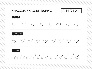 Доставка: Строки доставки встановлюються транспортною компанієюОплата:VISA, MASTERCARD, банківський переказОбмін/повернення:Якщо упаковка 
не розкритаВії ЧОРНІ – МіКСВії ONRIAL мають м'яку та еластичну текстуру, відрізняються глибоким насиченим чорним кольором, матовістю та гнучкістю волокна. Кожна вія добре пігментована від основи до самого кінчика.
Звуження вії максимально повторює параметри натуральної вії. Волокно, яке використане у віях ONRIAL, забезпечує максимально зручну роботу – вії не ламаються, добре тримають вигин, легко знімаються зі стрічки.У палетці йде максимальна кількість ліній – 21. Зручна упаковка із захисною знімною стрічкою, що спрощує роботу майстра, а саме – скорочує час на зняття та перенесення стрічки. Вії максимально щільно розміщені на стрічці.
Широка лінійка вигинів, товщин і довжин дає можливість скоригувати та підкреслити всі особливості естетики очей.

У палетці МІКС розташовано відразу декілька довжин.8(2)-9(2)-10(3)-11(4)-12(4)-13(3)-14(3)8(2)-9(4)-10(5)-11(5)-12(5)9(2)-10(7)-11(7)-12(4)5(2)-6(5)-7(6)-8(8)9(7)-11(8)-13(6)10(8)-12(7)-14(6)Початок формиВІЇ ЧОРНІ – ОДНА ДОВЖИНАКод товару: Н/ДРейтинг 4.50 із 5 на підставі опитування 2 користувачівКласифікація вій Доставка: Строки доставки встановлюються транспортною компанієюОплата:VISA, MASTERCARD, банківський переказОбмін/повернення:Якщо упаковка 
не розкритаВії ЧОРНІ – ОДНА ДОВЖИНАОпис дублюється - не перекладати! Вії ONRIAL мають м'яку та еластичну текстуру, відрізняються глибоким насиченим чорним кольором, матовістю та гнучкістю волокна. Кожна вія добре пігментована від основи до самого кінчика.
Звуження вії максимально повторює параметри натуральної вії. Волокно, яке використане у віях ONRIAL, забезпечує максимально зручну роботу – вії не ламаються, добре тримають вигин, легко знімаються зі стрічки.У палетці йде максимальна кількість ліній – 21. Зручна упаковка із захисною знімною стрічкою, що спрощує роботу майстра, а саме – скорочує час на зняття та перенесення стрічки. Вії максимально щільно розміщені на стрічці.
Широка лінійка вигинів, товщин і довжин дає можливість скоригувати та підкреслити всі особливості естетики очей.
Початок формиКЛЕЙУ КОШИК ПРОФЕСІЙНИЙ КЛЕЙ ДЛЯ НАРОЩУВАННЯ ВІЙ «MADRID» (0,5-1 С.)Код товару: Н/Д Є в наявностіРейтинг 5.00 із 5 на підставі опитування 2 користувачівКласифікація вій Доставка: Строки доставки встановлюються транспортною компанієюОплата:VISA, MASTERCARD, банківський переказОбмін/повернення:Якщо упаковка 
не розкритаПочаток формиКількістьУ КОШИКОписКлючове слово: Швидка зчіпка, довге носінняПравила роботи із клеєм:перед роботою пляшечку необхідно струснути;після кожної краплі протирати носик пляшечки й щільно закручувати кришку.Правила зберігання клею: зберігати в прохолодному та сухому місці; уникати потрапляння прямих сонячних променівПРОФЕСІЙНИЙ КЛЕЙ ДЛЯ НАРОЩУВАННЯ ВІЙ «HOUSTON» (1-2 С.)Ключове слово: Підходить і початківцям, і досвідченим майстрамПРОФЕСІЙНИЙ КЛЕЙ ДЛЯ НАРОЩУВАННЯ ВІЙ «MELBOURNE» (1 С.)Ключове слово: Швидка зчіпка, для кольорового нарощуванняПочаток формиПРОФЕСІЙНИЙ КЛЕЙ ДЛЯ НАРОЩУВАННЯ ВІЙ «MILAN» (0,5 С.)Ключове слово: Миттєва зчіпка, довге носінняПРОФЕСІЙНИЙ КЛЕЙ ДЛЯ НАРОЩУВАННЯ ВІЙ «SYDNEY» (1 С.)Ключове слово: Швидка зчіпкаШАМПУНЬ для ДОГЛЯДУ ЗА ВІЯМИ «LASH WASH SHAMPOO»Код товару: Н/Д Є в наявностіКласифікація вій Доставка: Строки доставки встановлюються транспортною компанієюОплата:VISA, MASTERCARD, банківський переказОбмін/повернення:Якщо упаковка 
не розкритаПочаток формиКількістьУ КОШИКОписНіжний шампунь для догляду за штучними віями, 50 мл.Делікатно очищує та знежирює шкіру й волоски. Масло YlangYlang, що входить до складу шампуню, зволожує шкіру, наповнює вії життєвою силою та надає їм блиску. Не містить штучних консервантів.Підходить для щоденного домашнього догляду за пофарбованими та штучними віями. Не пересушує шкіру повік.Спосіб застосування: Спіньте невелику кількість шампуню й акуратно нанесіть на вії. Ретельно змийте водою. При необхідності повторіть процедуру.РЕМУВЕР CREAMКод товару: Н/ДОписКремовий ремувер (прозорий), 15 г. Має легку кремову консистенцію, яка забезпечує зручне нанесення, забезпечує безпечне, комфортне та швидке зняття. 
Не містить барвників і добавок. Максимально натуральний.Спосіб застосування: використовуючи мікробраш, узяти невелику кількість засобу й рівномірно нанести на поверхню вій, зокрема на місця, де штучна вія кріпиться до натуральної. Залишити для впливу на декілька хвилин, ретельно видалити ватяним диском, промити вії водою, можливо, із використанням косметичних засобів для очищення обличчя. Запобіжні заходи: Уникати потрапляння в очі. При потраплянні ретельно промити водою, при необхідності звернутися до лікаря. Строк придатності: 2 роки. 
Строк придатності після розкриття: 6-8 місяців. Зберігати в темному та прохолодному місці.РЕМУВЕР POWER GELКод товару: Н/ДОписГелевий ремувер POWER GEL – 15 мл.Країна-виробник: Південна Корея.Призначений для повного зняття накладних вій.Розчиняє клей протягом 1 хв., після чого можна повністю зняти накладні вії.Консистенція: щільна, густа, не розтікається, не пече.Вистачає на 60-70 процедур.Спосіб застосування: нанести на вії за допомогою мікропалички. Витримати на очах 1 хв., після чого змити за допомогою води або спеціального засобу. Процедуру зняття вій за допомогою цього ремувера обов'язково проводити із заплющеними очима, для запобігання потрапляння в очі.РЕМУВЕР B+, РЕМУВЕР S+, РЕМУВЕР S (БЕЗ ЗАпаху)Код товару: Н/ДОписГелевий ремувер В+ – 15 мл.Країна-виробник: Південна Корея.Призначений для повного зняття накладних вій.Має приємний квітковий запах.Розчиняє клей протягом 1-2 хв., після чого можна повністю зняти накладні вії.Консистенція: щільна, густа, не розтікається, не пече.Вистачає на 60-70 процедур.Спосіб застосування: нанести на вії за допомогою мікропалички. Витримати на очах 1-2 хв., після чого змити за допомогою води або спеціального засобу. Процедуру зняття вій за допомогою цього ремувера обов'язково проводити із заплющеними очима, для запобігання потрапляння в очі.знежирювач «ЗЕЛЕНИЙ ЧАЙ», «КВІТКОВИЙ», «МОРСЬКИЙ КОЛАГЕН», знежирювач MКод товару: Н/ДОписЗнежирювач для вій з екстрактом зеленого чаю (Знежирювач для вій із квітковим ароматом), (Знежирювач для вій із морським колагеном. Колаген – це  препарат, що має зволожувальний ефект), (Знежирювач для вій M).У роботі виконує декілька завдань: служить для очищення поверхні натуральних вій від залишків косметики та пилу, підвищує надійність склеювання натуральних вій зі штучною. Має властивості глибокого зволоження вій та повік.Аромат: Зелений чай.Об’єм: 15 мл.Країна-виробник: Південна Корея.Спосіб застосування: нанести на попередньо очищені від косметики повіки та вії за допомогою мікропалички. Процедуру за допомогою знежирювача обов'язково проводити із заплющеними очима, для запобігання потраплянню в очі. При потраплянні на слизову оболонку ока рекомендується промити водою.ПРАЙМЕРКод товару: Н/ДОписОб’єм: 15 мл.Країна-виробник: Південна Корея.Рідка консистенція із приємним ароматом. Після знежирення вій рекомендується застосовувати праймер.Перед нарощуванням нанесіть рідину на вії і почекайте 2-3 хв., поки висохне. Використовується для гарної зчіпки клею та збільшує строк носіння вії.Закріплювач для вій ONRIAL – чорний. Закріплювач для вій ONRIAL – прозорий.Об’єм: 10 мл.Виробник: Південна Корея.Покриття закріплювачем захищає вії від вологи, пилу та зовнішніх впливів. Надає певної форми та напряму нарощеним віям. За допомогою закріплювача вії матимуть глянсовий блиск. Закріплювач чорного кольору додасть насиченого кольору. Ваші клієнти будуть задоволені строком носіння та якістю нарощування.АКСЕСУАРИ та витратникиЩІТОЧКА ДЛЯ РОЗЧІСУВАННЯ ВІЙКод товару: Н/ДЩіточки для вій – незамінні для нанесення препаратів при нарощуванні вій.Також служать засобом щоденного догляду за нарощеними віями в домашніх умовах як гребінець для вій.МіКРОБРАШіКод товару: Н/ДОписВикористовуються при знежиренні та знятті вій.Дуже економні у витрачанні препаратів, на відміну від ватяних паличок.Якісний ворс мікробрашів не облазить і не обдирається під час експлуатації.Два варіанти упаковки: 100 шт. і 20 шт. МОЖЕТ, 200???КІЛЬЦЕ ДЛЯ КЛЕЮКод товару: Н/ДОписКільце для клею робить роботу майстра більш комфортною.Один із незамінних інструментів лешмейкера.
Кільце для клею виконане з білого пластику.
Складається із двох частин: зачіп і чаша для клею.
Зручний і маленький, він комфортно розміщується на пальці й суттєво прискорює час роботи майстра та полегшує процес.
Надягніть його на палець, додайте крапельку туші або клею та приступайте до нанесення. Кільце завжди поруч.
Клей у ньому більш тривалий час залишиться свіжим.
Кільце призначене для багаторазового використання.
Після процедури достатньо змити залишки матеріалів ремувером.СТРІЧКА-СКОТЧ ДЛЯ НИЖНІХ ВІЙ (ПРОЗОРА)Код товару: Н/ДОписСтрічка-скотч для нарощування вій – бездоганний помічник лешмейкера. Стрічка-скотч чудово захищає повіку, а також фіксує вії та допомагає з легкістю виконати процедуру нарощування або корекції. Гіпоалергенна, пориста, повітропроникна, на прозорій пластиковій основі. Досить легко застосовується, не травмує шкіру навколо очей.ПАТЧі ГЕЛЕВі УЛЬТРАТОНКІ (2 ШТ. В УПАКовці)Код товару: Н/ДОписУльтратонкі подушечки на основі гідрогелю використовуються для фіксації нижніх вій під час процедури їх нарощування.Ці ультратонкі подушечки під очі мають оптимальну форму, завдяки якій вони підходять під будь-яку форму очей. Гладкі, без ворсинок, не викликають подразнень, безболісно та легко знімаються.Ультратонкі патчі зволожують шкіру нижньої повіки. У них міститься вітамін Е, який захищає шкіру, а гліцерин та алое живлять її.Після відкриття бережіть від висихання, герметично закривайте упаковку.В упаковці 2 пари патчів.ПАТЧі ГЕЛЕВі (1 ШТ. В УПАКовці)Код товару: Н/ДОписТонкі та м'які патчі для ізоляції нижніх вій – чудове рішення для надійної фіксації вій і ніжного піклування за чутливою шкірою навколо очей.Завдяки анатомічній формі, вони в точності повторюють форму очей, завдяки чому Ви можете зафіксувати патчі без хвиль і заломів. А колаген, що входить до їх складу, давно зарекомендував себе як провідний компонент для засобів антистрес-догляду.Патчі легко видаляються після процедури нарощування, не доставляючи дискомфорту клієнту.В упаковці 1 пара.ІНСТРУМЕНТИПІНЦЕТ ВИГНУТИЙ «Х» (СРІБЛО)\(ЗОЛОТО)Код товару: Н/ДОписВигнутий пінцет «Х» ONRIAL стане Вашим чудовим помічником у колекції робочих інструментів. Він виготовлений із міцної сталі та має професійне заточення. Пінцет підходить для об'ємного нарощування та для роботи у внутрішніх і зовнішніх куточках очей.Колір: Срібло\ЗолотоПІНЦЕТ «ГОЛІВУД» (СРІБЛО)\(ЗОЛОТО)Пінцет «Голівуд» ONRIAL стане Вашим чудовим помічником у колекції робочих інструментів. Він виготовлений із міцної сталі та має професійне заточення. Пінцет призначений для об'ємного нарощування 2D, 3D, 4D.Колір: Срібло\ЗолотоПІНЦЕТ ПРЯМиЙ «ПРОФі» (СРІБЛО)\(ЗОЛОТО)Прямий пінцет ONRIAL стане Вашим чудовим помічником у колекції робочих інструментів. Він виготовлений із міцної сталі та має професійне заточення. Прямий пінцет призначений для того, щоб розділяти вії. Колір: Срібло\ЗолотоПІНЦЕТ КЛАСИЧНИЙ ВИГНУТИЙ (СРІБЛО)Класичний пінцет ONRIAL стане Вашим чудовим помічником у колекції робочих інструментів. Він виготовлений із міцної сталі та має професійне заточення. Пінцет призначений як для класичного нарощування, так і для об'ємного.ПІНЦЕТ «МЕГА ГОЛІВУД» (ЗОЛОТО)Пінцет «Мега Голівуд» ONRIAL стане Вашим чудовим помічником у колекції робочих інструментів. Він виготовлений із міцної сталі та має професійне заточення. Пінцет призначений для мегаоб’ємів.ФУТЛЯР НА МАГНІТІ ДЛЯ ПІНЦЕТІВФутляр (чохол) для пінцетів – гарний і зручний аксесуар для кожного майстра. Зручний чохол ONRIAL вміщує 4 пінцети. Кольори: білий, чорний, срібло, золото.Чохол на 2 пінцети з магнітною кнопкоюЧохол для пінцетів – гарний і зручний аксесуар для кожного майстра. Зручний чохол ONRIAL вміщує 2 пінцети. Кольори: білий, чорний, срібло, золото.Опис: Для нарощування вій необхідно мати декілька пінцетів. Ви самостійно можете вибрати собі 4 необхідних Вам пінцети ONRIAL для ефективної та зручної роботи. Набір може складатися з таких видів: 4 срібло або 2 срібло\2 золото. І Вам тепер не потрібно думати, де зберігати інструменти, адже пінцети поставляються в спеціальному футлярі/чохлі. Пінцет класичний вигнутий (срібло або золото) Пінцет «Голівуд» (срібло або золото)Пінцет прямий «Профі» (срібло або золото) Пінцет «Мега Голівуд» (золото) Пінцет вигнутий «Х» (срібло)  Набір «4 пінцети» Опис: Для нарощування вій необхідно мати декілька пінцетів. Ви самостійно можете вибрати 4 необхідних Вам пінцети ONRIAL для ефективної та зручної роботи. Набір може складатися з таких видів: 4 срібло або 2 срібло\2 золото. Пінцет «Голівуд» (срібло або золото)Пінцет прямий «Профі» (срібло або золото) Пінцет «Мега Голівуд» (золото) Пінцет вигнутий «Х» (срібло)  Набір «2 пінцети на вибір» Опис: Для нарощування вій необхідно мати мінімум 2 пінцети. Ви самостійно можете вибрати собі 2 необхідних пінцети ONRIAL для ефективної та зручної роботи. Набір може складатися із 2 пінцетів: срібло або срібло/золото.Пінцет класичний вигнутий (срібло або золото) Пінцет «Голівуд» (срібло або золото)Пінцет прямий «Профі» (срібло або золото) Пінцет «Мега Голівуд» (золото) Пінцет вигнутий «Х» (срібло)  НАШЕ виробництвоНОВИНИНОВИЙ БРЕНД НА РИНКУ29 листопада 2017 р.На ринку індустрії краси з'явився новий бренд із виробництва професійних матеріалів для нарощування вій.КОНТАКТИВідділ продажівНаші менеджери з радістю нададуть відповіді на всі Ваші запитання!Телефони для зв'язку: (інформація уточнюється)Пошта: (інформація уточнюється)Наша адреса: (Адреси офісів інших країн – інформація уточнюється)Виробництво знаходиться за адресою: 568-12 Yeonsu 1(il)-dong, Yeonsu-gu, IncheonКінець формиКінець формиКінець формиВигинC; D; ССТовщина0,05 мм; 0,07 мм; 0,10 мм; 0,12 мм; 0,15 ммДовжина8(3)-9(3)-10(3)-11(3)-12(3)-13(3)-14(3); 9(7)-11(7)-13(7); 10(7)-12(7)-14(7); 5(2)-6(5)-7(8)-8(8)ВигинC; D; ССТовщина0,05 мм; 0,07 мм; 0,10 мм; 0,12 мм; 0,15 ммДовжина7 мм; 8 мм; 9 мм; 10 мм; 11 мм; 12 мм; 13 мм; 14 мм; 15 мм; 16 ммОб’єм10 мл; 15 мл; 2 мл; 5 млКатегорія майстраПідходить для досвідчених майстрів, які швидко працюютьОптимальні умови приміщенняВологість 50-70 %, температура 20-23 °ССтрок придатності6-8 місяців у закритому виглядіСтрок зберіганняДо 2 місяців у відкритому виглядіСкладEthyl Cyanoacrylate, PMMA, Hydroquinone, Black pigmentsШвидкість зчіпки0,5-1 секундаКонсистенціяРідкаСтрок носіння7-8 тижнівКолірНасичений чорнийВипаровуванняМінімальніЕластичність після висиханняВідміннаТип (мл)2, 3, 5, 10Категорія майстраПідходить для початківців і практикуючих майстрівКатегорія майстраПідходить для досвідчених майстрівКолірПрозорийКатегорія майстраПідходить для професіоналів, просунутих майстрівКатегорія майстраПідходить для досвідчених майстрівОб’єм50 млЗДЕСЬ НЕ МОГУ ВПИСАТЬ СЛОВО Об’ємНабір «4 пінцети + чохол на магніті» 